財團法人藥害救濟基金會《醫療事故關懷實務案例解析》新書出版，歡迎洽詢前言近年來，醫療糾紛頻傳，對醫療人員從業意願、產業健全發展及病人權益均有負面影響。多年來醫事人員與醫療機構在處理醫療爭議方面，累積許多寶貴的智慧與經驗，財團法人藥害救濟基金會在醫事、法律、社工、心理等各界專家協助下，蒐集編寫《醫療事故關懷實務案例解析》。本書之編寫參考哈佛談判模式，著眼於問題、利益、選項、標準等四要素，分析每一件醫療爭議的爭議所在、病人需求、利益、解決方案及可供參考的標準，以觀察個案爭議處理過程的得與失，可作為未來處理類似爭議之借鏡。本書每則教案處理方式雖因個案情形不同，未必能完全援用，但藉由爭議過程相關分析，讀者吸取案例經驗時，將能掌握學習重點，了解爭議處理之模式；又案例科別及爭議類型多元廣泛，提高教案的實用性，能成為醫療爭議處理人員手上好用的工具書。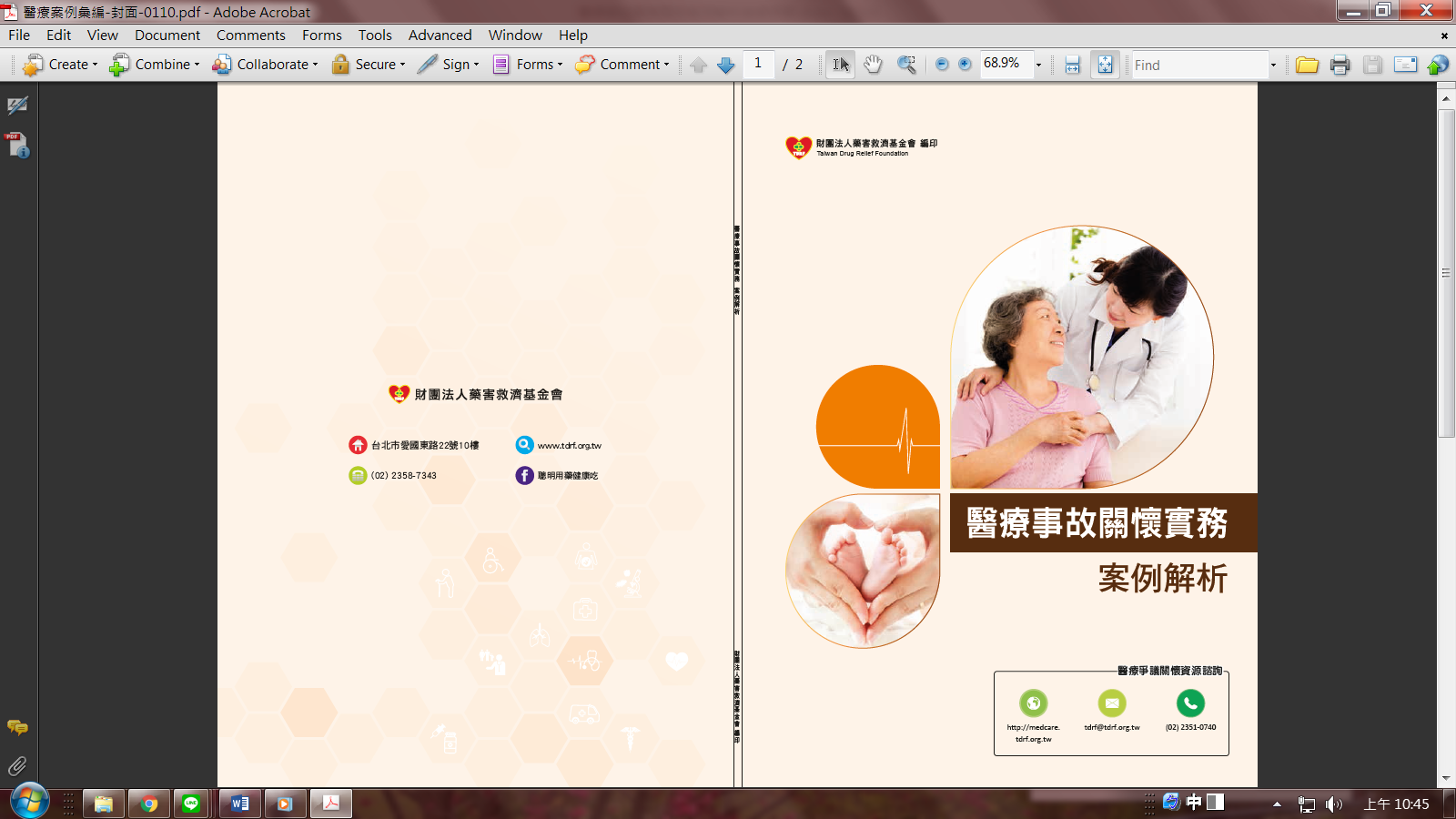 目錄案例篇診斷爭議急診未及時診斷骨折案肌腱斷裂診斷錯誤案手術爭議植牙後發生後遺症案術前麻醉風險評估不一致案氣切術後死亡案用藥爭議指控術後用藥錯誤致視力減退案 結核病預防性用藥發生不良反應案臨床及照護爭議鼻胃管處置困難案醫護背景家屬質疑術後照護疏失案新生兒緊急娩出事故案資源篇醫療事故的救濟或補償制度醫療事故關懷義務醫療爭議關懷資源諮詢服務試閱網址：https://reurl.cc/D91Nnj歡迎團體訂購，請洽
電話：(02)2358-7343 分機303  Email：tdrf@tdrf.org.tw財團法人藥害救濟基金會<<醫療事故關懷實務案例解析>> 訂購單訂購日期   年   月   日訂購人基本資料　　                               以下皆為必填欄位訂購人基本資料　　                               以下皆為必填欄位訂購人基本資料　　                               以下皆為必填欄位訂購人基本資料　　                               以下皆為必填欄位訂購人基本資料　　                               以下皆為必填欄位訂購人基本資料　　                               以下皆為必填欄位訂購人基本資料　　                               以下皆為必填欄位訂購人基本資料　　                               以下皆為必填欄位訂購人基本資料　　                               以下皆為必填欄位訂購人基本資料　　                               以下皆為必填欄位訂購方式訂購方式  匯款（匯款手續費由訂購人支付）帳號：00150-22-11241-7-2元大銀行-景美分行(銀行代號806)；戶名：財團法人藥害救濟基金會匯款成功後請email或傳真本訂購單及匯款證明予本會E-mail：tdrf@tdrf.org.tw  傳真：(02)2358-4098  匯款（匯款手續費由訂購人支付）帳號：00150-22-11241-7-2元大銀行-景美分行(銀行代號806)；戶名：財團法人藥害救濟基金會匯款成功後請email或傳真本訂購單及匯款證明予本會E-mail：tdrf@tdrf.org.tw  傳真：(02)2358-4098  匯款（匯款手續費由訂購人支付）帳號：00150-22-11241-7-2元大銀行-景美分行(銀行代號806)；戶名：財團法人藥害救濟基金會匯款成功後請email或傳真本訂購單及匯款證明予本會E-mail：tdrf@tdrf.org.tw  傳真：(02)2358-4098  匯款（匯款手續費由訂購人支付）帳號：00150-22-11241-7-2元大銀行-景美分行(銀行代號806)；戶名：財團法人藥害救濟基金會匯款成功後請email或傳真本訂購單及匯款證明予本會E-mail：tdrf@tdrf.org.tw  傳真：(02)2358-4098  匯款（匯款手續費由訂購人支付）帳號：00150-22-11241-7-2元大銀行-景美分行(銀行代號806)；戶名：財團法人藥害救濟基金會匯款成功後請email或傳真本訂購單及匯款證明予本會E-mail：tdrf@tdrf.org.tw  傳真：(02)2358-4098  匯款（匯款手續費由訂購人支付）帳號：00150-22-11241-7-2元大銀行-景美分行(銀行代號806)；戶名：財團法人藥害救濟基金會匯款成功後請email或傳真本訂購單及匯款證明予本會E-mail：tdrf@tdrf.org.tw  傳真：(02)2358-4098  匯款（匯款手續費由訂購人支付）帳號：00150-22-11241-7-2元大銀行-景美分行(銀行代號806)；戶名：財團法人藥害救濟基金會匯款成功後請email或傳真本訂購單及匯款證明予本會E-mail：tdrf@tdrf.org.tw  傳真：(02)2358-4098  匯款（匯款手續費由訂購人支付）帳號：00150-22-11241-7-2元大銀行-景美分行(銀行代號806)；戶名：財團法人藥害救濟基金會匯款成功後請email或傳真本訂購單及匯款證明予本會E-mail：tdrf@tdrf.org.tw  傳真：(02)2358-4098基本資料基本資料個人訂閱個人訂閱個人訂閱姓名：　　　　　　 （請詳閱注意事項內『個人資料保護法』的告知事項）連絡電話：（日）　　　　     　　 （手機）　　　　     　　E-mail：　　　　　　　　　　　　　　　　　　　　姓名：　　　　　　 （請詳閱注意事項內『個人資料保護法』的告知事項）連絡電話：（日）　　　　     　　 （手機）　　　　     　　E-mail：　　　　　　　　　　　　　　　　　　　　姓名：　　　　　　 （請詳閱注意事項內『個人資料保護法』的告知事項）連絡電話：（日）　　　　     　　 （手機）　　　　     　　E-mail：　　　　　　　　　　　　　　　　　　　　姓名：　　　　　　 （請詳閱注意事項內『個人資料保護法』的告知事項）連絡電話：（日）　　　　     　　 （手機）　　　　     　　E-mail：　　　　　　　　　　　　　　　　　　　　姓名：　　　　　　 （請詳閱注意事項內『個人資料保護法』的告知事項）連絡電話：（日）　　　　     　　 （手機）　　　　     　　E-mail：　　　　　　　　　　　　　　　　　　　　基本資料基本資料機構訂閱機構訂閱機構訂閱機構名稱（全銜）：　　　　　　　　　　　　　　　　　　　　　　聯絡人：　　　　　連絡電話：（日）　　　　     （手機）　　　　     　　E-mail：　　　　　　　　　　　　　　　　　　　　機構名稱（全銜）：　　　　　　　　　　　　　　　　　　　　　　聯絡人：　　　　　連絡電話：（日）　　　　     （手機）　　　　     　　E-mail：　　　　　　　　　　　　　　　　　　　　機構名稱（全銜）：　　　　　　　　　　　　　　　　　　　　　　聯絡人：　　　　　連絡電話：（日）　　　　     （手機）　　　　     　　E-mail：　　　　　　　　　　　　　　　　　　　　機構名稱（全銜）：　　　　　　　　　　　　　　　　　　　　　　聯絡人：　　　　　連絡電話：（日）　　　　     （手機）　　　　     　　E-mail：　　　　　　　　　　　　　　　　　　　　機構名稱（全銜）：　　　　　　　　　　　　　　　　　　　　　　聯絡人：　　　　　連絡電話：（日）　　　　     （手機）　　　　     　　E-mail：　　　　　　　　　　　　　　　　　　　　發票二聯式發票二聯式發票二聯式發票公司抬頭：______________________________________________________公司抬頭：______________________________________________________公司抬頭：______________________________________________________公司抬頭：______________________________________________________公司抬頭：______________________________________________________公司抬頭：______________________________________________________收件人資料收件人姓名收件人姓名收件人姓名收件人電話市話：　　           　　　　手機：　           　　　　　市話：　　           　　　　手機：　           　　　　　市話：　　           　　　　手機：　           　　　　　收件人資料收件地址收件地址收件地址□□□－□□□□□－□□□□□－□□□□□－□□□□□－□□□□□－□□國內訂閱書名訂閱書名訂閱書名訂閱書名訂閱書名訂閱書名工本費數量合計金額國內醫療事故關懷實務案例解析(超過100本另有折扣，請洽本會02-2358-7343#303)醫療事故關懷實務案例解析(超過100本另有折扣，請洽本會02-2358-7343#303)醫療事故關懷實務案例解析(超過100本另有折扣，請洽本會02-2358-7343#303)醫療事故關懷實務案例解析(超過100本另有折扣，請洽本會02-2358-7343#303)醫療事故關懷實務案例解析(超過100本另有折扣，請洽本會02-2358-7343#303)醫療事故關懷實務案例解析(超過100本另有折扣，請洽本會02-2358-7343#303)每本200總金額總金額總金額□請確認付款金額及服務費(本會開發票)。運費：購買1-10本65元、11-50本80元、50-100本110元，101本以上免運費。訂閱金額           元＋運費     元＝           元□請確認付款金額及服務費(本會開發票)。運費：購買1-10本65元、11-50本80元、50-100本110元，101本以上免運費。訂閱金額           元＋運費     元＝           元□請確認付款金額及服務費(本會開發票)。運費：購買1-10本65元、11-50本80元、50-100本110元，101本以上免運費。訂閱金額           元＋運費     元＝           元□請確認付款金額及服務費(本會開發票)。運費：購買1-10本65元、11-50本80元、50-100本110元，101本以上免運費。訂閱金額           元＋運費     元＝           元□請確認付款金額及服務費(本會開發票)。運費：購買1-10本65元、11-50本80元、50-100本110元，101本以上免運費。訂閱金額           元＋運費     元＝           元□請確認付款金額及服務費(本會開發票)。運費：購買1-10本65元、11-50本80元、50-100本110元，101本以上免運費。訂閱金額           元＋運費     元＝           元□請確認付款金額及服務費(本會開發票)。運費：購買1-10本65元、11-50本80元、50-100本110元，101本以上免運費。訂閱金額           元＋運費     元＝           元注意事項匯款(ATM)後請連同匯款證明及本訂購單傳真至02-2358-4098，傳真後請來電02-2358-7343#303確認訂單，謝謝配合。本訂單所有資料僅供統計使用，絕不對外流通。訂單匯款確認後，除特殊原因外將於7天內出貨。消費者保護法：第18條 企業經營者為郵購買賣或訪問買賣時，應將其買賣之條件、出賣人之姓名、名稱、負責人、事務所或住居所告知買受之消費者。第19條 郵購或訪問買賣之消費者，對所收受之商品不願買受時，得於收受商品後七日內，退回商品或以書面通知企業經營者解除買賣契約，無須說明理由及負擔任何費用或價款。郵購或訪問買賣違反前項規定所為之約定無效。契約經解除者，企業經營者與消費者間關於回復原狀之約定，對於消費者較民法第二百五十九條之規定不利者，無效。第19-1條 前二條規定，於以郵購買賣或訪問買賣方式所為之服務交易，準用之。個人資料保護法，本會蒐集、處理及利用個人資料告知事項：本會蒐集您個人資料之目的係為購書作業之執行，並遵守個人資料保護法相關規定，僅在前開目的作業期間與必要範圍內蒐集、處理與利用。依據個人資料保護法規定，您可以透過書面行使以下權利：一、查詢或請求閱覽本人之個人資料。             二、請求製給本人個人資料之複製本。      三、請求補充或更正本人之個人資料。四、請求停止蒐集、處理或利用本人之個人資料。   五、請求刪除本人之個人資料。基於上述原因，本會需蒐集、處理或利用您的個人資料，如您選擇不提供或提供不完全時，基於購書作業與發票款項開立之必要性，將無法完成購書所需程序。匯款(ATM)後請連同匯款證明及本訂購單傳真至02-2358-4098，傳真後請來電02-2358-7343#303確認訂單，謝謝配合。本訂單所有資料僅供統計使用，絕不對外流通。訂單匯款確認後，除特殊原因外將於7天內出貨。消費者保護法：第18條 企業經營者為郵購買賣或訪問買賣時，應將其買賣之條件、出賣人之姓名、名稱、負責人、事務所或住居所告知買受之消費者。第19條 郵購或訪問買賣之消費者，對所收受之商品不願買受時，得於收受商品後七日內，退回商品或以書面通知企業經營者解除買賣契約，無須說明理由及負擔任何費用或價款。郵購或訪問買賣違反前項規定所為之約定無效。契約經解除者，企業經營者與消費者間關於回復原狀之約定，對於消費者較民法第二百五十九條之規定不利者，無效。第19-1條 前二條規定，於以郵購買賣或訪問買賣方式所為之服務交易，準用之。個人資料保護法，本會蒐集、處理及利用個人資料告知事項：本會蒐集您個人資料之目的係為購書作業之執行，並遵守個人資料保護法相關規定，僅在前開目的作業期間與必要範圍內蒐集、處理與利用。依據個人資料保護法規定，您可以透過書面行使以下權利：一、查詢或請求閱覽本人之個人資料。             二、請求製給本人個人資料之複製本。      三、請求補充或更正本人之個人資料。四、請求停止蒐集、處理或利用本人之個人資料。   五、請求刪除本人之個人資料。基於上述原因，本會需蒐集、處理或利用您的個人資料，如您選擇不提供或提供不完全時，基於購書作業與發票款項開立之必要性，將無法完成購書所需程序。匯款(ATM)後請連同匯款證明及本訂購單傳真至02-2358-4098，傳真後請來電02-2358-7343#303確認訂單，謝謝配合。本訂單所有資料僅供統計使用，絕不對外流通。訂單匯款確認後，除特殊原因外將於7天內出貨。消費者保護法：第18條 企業經營者為郵購買賣或訪問買賣時，應將其買賣之條件、出賣人之姓名、名稱、負責人、事務所或住居所告知買受之消費者。第19條 郵購或訪問買賣之消費者，對所收受之商品不願買受時，得於收受商品後七日內，退回商品或以書面通知企業經營者解除買賣契約，無須說明理由及負擔任何費用或價款。郵購或訪問買賣違反前項規定所為之約定無效。契約經解除者，企業經營者與消費者間關於回復原狀之約定，對於消費者較民法第二百五十九條之規定不利者，無效。第19-1條 前二條規定，於以郵購買賣或訪問買賣方式所為之服務交易，準用之。個人資料保護法，本會蒐集、處理及利用個人資料告知事項：本會蒐集您個人資料之目的係為購書作業之執行，並遵守個人資料保護法相關規定，僅在前開目的作業期間與必要範圍內蒐集、處理與利用。依據個人資料保護法規定，您可以透過書面行使以下權利：一、查詢或請求閱覽本人之個人資料。             二、請求製給本人個人資料之複製本。      三、請求補充或更正本人之個人資料。四、請求停止蒐集、處理或利用本人之個人資料。   五、請求刪除本人之個人資料。基於上述原因，本會需蒐集、處理或利用您的個人資料，如您選擇不提供或提供不完全時，基於購書作業與發票款項開立之必要性，將無法完成購書所需程序。匯款(ATM)後請連同匯款證明及本訂購單傳真至02-2358-4098，傳真後請來電02-2358-7343#303確認訂單，謝謝配合。本訂單所有資料僅供統計使用，絕不對外流通。訂單匯款確認後，除特殊原因外將於7天內出貨。消費者保護法：第18條 企業經營者為郵購買賣或訪問買賣時，應將其買賣之條件、出賣人之姓名、名稱、負責人、事務所或住居所告知買受之消費者。第19條 郵購或訪問買賣之消費者，對所收受之商品不願買受時，得於收受商品後七日內，退回商品或以書面通知企業經營者解除買賣契約，無須說明理由及負擔任何費用或價款。郵購或訪問買賣違反前項規定所為之約定無效。契約經解除者，企業經營者與消費者間關於回復原狀之約定，對於消費者較民法第二百五十九條之規定不利者，無效。第19-1條 前二條規定，於以郵購買賣或訪問買賣方式所為之服務交易，準用之。個人資料保護法，本會蒐集、處理及利用個人資料告知事項：本會蒐集您個人資料之目的係為購書作業之執行，並遵守個人資料保護法相關規定，僅在前開目的作業期間與必要範圍內蒐集、處理與利用。依據個人資料保護法規定，您可以透過書面行使以下權利：一、查詢或請求閱覽本人之個人資料。             二、請求製給本人個人資料之複製本。      三、請求補充或更正本人之個人資料。四、請求停止蒐集、處理或利用本人之個人資料。   五、請求刪除本人之個人資料。基於上述原因，本會需蒐集、處理或利用您的個人資料，如您選擇不提供或提供不完全時，基於購書作業與發票款項開立之必要性，將無法完成購書所需程序。匯款(ATM)後請連同匯款證明及本訂購單傳真至02-2358-4098，傳真後請來電02-2358-7343#303確認訂單，謝謝配合。本訂單所有資料僅供統計使用，絕不對外流通。訂單匯款確認後，除特殊原因外將於7天內出貨。消費者保護法：第18條 企業經營者為郵購買賣或訪問買賣時，應將其買賣之條件、出賣人之姓名、名稱、負責人、事務所或住居所告知買受之消費者。第19條 郵購或訪問買賣之消費者，對所收受之商品不願買受時，得於收受商品後七日內，退回商品或以書面通知企業經營者解除買賣契約，無須說明理由及負擔任何費用或價款。郵購或訪問買賣違反前項規定所為之約定無效。契約經解除者，企業經營者與消費者間關於回復原狀之約定，對於消費者較民法第二百五十九條之規定不利者，無效。第19-1條 前二條規定，於以郵購買賣或訪問買賣方式所為之服務交易，準用之。個人資料保護法，本會蒐集、處理及利用個人資料告知事項：本會蒐集您個人資料之目的係為購書作業之執行，並遵守個人資料保護法相關規定，僅在前開目的作業期間與必要範圍內蒐集、處理與利用。依據個人資料保護法規定，您可以透過書面行使以下權利：一、查詢或請求閱覽本人之個人資料。             二、請求製給本人個人資料之複製本。      三、請求補充或更正本人之個人資料。四、請求停止蒐集、處理或利用本人之個人資料。   五、請求刪除本人之個人資料。基於上述原因，本會需蒐集、處理或利用您的個人資料，如您選擇不提供或提供不完全時，基於購書作業與發票款項開立之必要性，將無法完成購書所需程序。匯款(ATM)後請連同匯款證明及本訂購單傳真至02-2358-4098，傳真後請來電02-2358-7343#303確認訂單，謝謝配合。本訂單所有資料僅供統計使用，絕不對外流通。訂單匯款確認後，除特殊原因外將於7天內出貨。消費者保護法：第18條 企業經營者為郵購買賣或訪問買賣時，應將其買賣之條件、出賣人之姓名、名稱、負責人、事務所或住居所告知買受之消費者。第19條 郵購或訪問買賣之消費者，對所收受之商品不願買受時，得於收受商品後七日內，退回商品或以書面通知企業經營者解除買賣契約，無須說明理由及負擔任何費用或價款。郵購或訪問買賣違反前項規定所為之約定無效。契約經解除者，企業經營者與消費者間關於回復原狀之約定，對於消費者較民法第二百五十九條之規定不利者，無效。第19-1條 前二條規定，於以郵購買賣或訪問買賣方式所為之服務交易，準用之。個人資料保護法，本會蒐集、處理及利用個人資料告知事項：本會蒐集您個人資料之目的係為購書作業之執行，並遵守個人資料保護法相關規定，僅在前開目的作業期間與必要範圍內蒐集、處理與利用。依據個人資料保護法規定，您可以透過書面行使以下權利：一、查詢或請求閱覽本人之個人資料。             二、請求製給本人個人資料之複製本。      三、請求補充或更正本人之個人資料。四、請求停止蒐集、處理或利用本人之個人資料。   五、請求刪除本人之個人資料。基於上述原因，本會需蒐集、處理或利用您的個人資料，如您選擇不提供或提供不完全時，基於購書作業與發票款項開立之必要性，將無法完成購書所需程序。匯款(ATM)後請連同匯款證明及本訂購單傳真至02-2358-4098，傳真後請來電02-2358-7343#303確認訂單，謝謝配合。本訂單所有資料僅供統計使用，絕不對外流通。訂單匯款確認後，除特殊原因外將於7天內出貨。消費者保護法：第18條 企業經營者為郵購買賣或訪問買賣時，應將其買賣之條件、出賣人之姓名、名稱、負責人、事務所或住居所告知買受之消費者。第19條 郵購或訪問買賣之消費者，對所收受之商品不願買受時，得於收受商品後七日內，退回商品或以書面通知企業經營者解除買賣契約，無須說明理由及負擔任何費用或價款。郵購或訪問買賣違反前項規定所為之約定無效。契約經解除者，企業經營者與消費者間關於回復原狀之約定，對於消費者較民法第二百五十九條之規定不利者，無效。第19-1條 前二條規定，於以郵購買賣或訪問買賣方式所為之服務交易，準用之。個人資料保護法，本會蒐集、處理及利用個人資料告知事項：本會蒐集您個人資料之目的係為購書作業之執行，並遵守個人資料保護法相關規定，僅在前開目的作業期間與必要範圍內蒐集、處理與利用。依據個人資料保護法規定，您可以透過書面行使以下權利：一、查詢或請求閱覽本人之個人資料。             二、請求製給本人個人資料之複製本。      三、請求補充或更正本人之個人資料。四、請求停止蒐集、處理或利用本人之個人資料。   五、請求刪除本人之個人資料。基於上述原因，本會需蒐集、處理或利用您的個人資料，如您選擇不提供或提供不完全時，基於購書作業與發票款項開立之必要性，將無法完成購書所需程序。匯款(ATM)後請連同匯款證明及本訂購單傳真至02-2358-4098，傳真後請來電02-2358-7343#303確認訂單，謝謝配合。本訂單所有資料僅供統計使用，絕不對外流通。訂單匯款確認後，除特殊原因外將於7天內出貨。消費者保護法：第18條 企業經營者為郵購買賣或訪問買賣時，應將其買賣之條件、出賣人之姓名、名稱、負責人、事務所或住居所告知買受之消費者。第19條 郵購或訪問買賣之消費者，對所收受之商品不願買受時，得於收受商品後七日內，退回商品或以書面通知企業經營者解除買賣契約，無須說明理由及負擔任何費用或價款。郵購或訪問買賣違反前項規定所為之約定無效。契約經解除者，企業經營者與消費者間關於回復原狀之約定，對於消費者較民法第二百五十九條之規定不利者，無效。第19-1條 前二條規定，於以郵購買賣或訪問買賣方式所為之服務交易，準用之。個人資料保護法，本會蒐集、處理及利用個人資料告知事項：本會蒐集您個人資料之目的係為購書作業之執行，並遵守個人資料保護法相關規定，僅在前開目的作業期間與必要範圍內蒐集、處理與利用。依據個人資料保護法規定，您可以透過書面行使以下權利：一、查詢或請求閱覽本人之個人資料。             二、請求製給本人個人資料之複製本。      三、請求補充或更正本人之個人資料。四、請求停止蒐集、處理或利用本人之個人資料。   五、請求刪除本人之個人資料。基於上述原因，本會需蒐集、處理或利用您的個人資料，如您選擇不提供或提供不完全時，基於購書作業與發票款項開立之必要性，將無法完成購書所需程序。匯款(ATM)後請連同匯款證明及本訂購單傳真至02-2358-4098，傳真後請來電02-2358-7343#303確認訂單，謝謝配合。本訂單所有資料僅供統計使用，絕不對外流通。訂單匯款確認後，除特殊原因外將於7天內出貨。消費者保護法：第18條 企業經營者為郵購買賣或訪問買賣時，應將其買賣之條件、出賣人之姓名、名稱、負責人、事務所或住居所告知買受之消費者。第19條 郵購或訪問買賣之消費者，對所收受之商品不願買受時，得於收受商品後七日內，退回商品或以書面通知企業經營者解除買賣契約，無須說明理由及負擔任何費用或價款。郵購或訪問買賣違反前項規定所為之約定無效。契約經解除者，企業經營者與消費者間關於回復原狀之約定，對於消費者較民法第二百五十九條之規定不利者，無效。第19-1條 前二條規定，於以郵購買賣或訪問買賣方式所為之服務交易，準用之。個人資料保護法，本會蒐集、處理及利用個人資料告知事項：本會蒐集您個人資料之目的係為購書作業之執行，並遵守個人資料保護法相關規定，僅在前開目的作業期間與必要範圍內蒐集、處理與利用。依據個人資料保護法規定，您可以透過書面行使以下權利：一、查詢或請求閱覽本人之個人資料。             二、請求製給本人個人資料之複製本。      三、請求補充或更正本人之個人資料。四、請求停止蒐集、處理或利用本人之個人資料。   五、請求刪除本人之個人資料。基於上述原因，本會需蒐集、處理或利用您的個人資料，如您選擇不提供或提供不完全時，基於購書作業與發票款項開立之必要性，將無法完成購書所需程序。